SEZNAM KNJIG ZA BRALNO ZNAČKO – 4. razred (šol. leto. 2022-2023)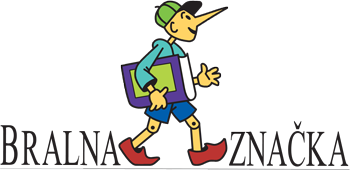 1. Andersen, H. C.: Snežna kraljica2. Andersen, H. C.: Grdi raček3. Bevk, F.: Lukec in njegov škorec4. Bahdaj, A.: Pingvinček pik pok5. Baum, L.: Čarovnik iz Oza6. Bieniek, C.: Korina Korenček in …7. Blyton, E.: Pet prijateljev (eno knjigo iz zbirke)8. Košuta, M.: Zaseda za medveda (pesmi)9. Lindgren, A.: Ronja 10. Makarovič, S.: Coprnica Zofka11. Muck, D.: Pravljično potepanje medveda Lovra po Sloveniji12. Nostlinger, C.: Zgodbe o Francu13. Pregl, S.: Zakaj ima babica dve palici14. Rippin, S.: Lov na zaklad,… (zbirka Brina Brihta)15. Rozman Roza, A.: Mali rimski cirkus16. Svetina, P.: Kako zorijo ježevci17. Špacapan, L.: Darilo matere kače18. Umek, K. in Kukalo, D.: Mali detektivi (eno knjigo iz zbirke)19. Knjiga po izbiriZa bralno značko prebereš štiri knjige in se naučiš dve pesmici.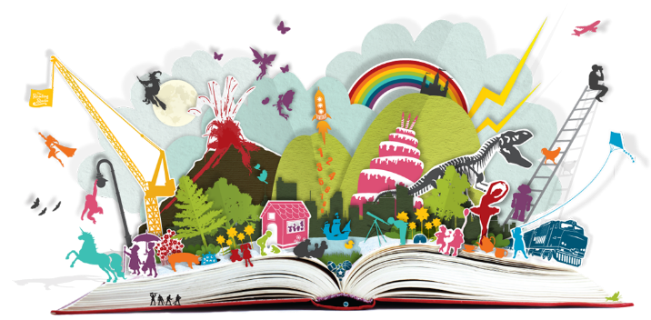 